Guide &HoD Check PointsA] Student’s Name:B] Title:C] Guide Remarks: Abstract 	Literature Review Mathematical Model   (Applicable/ Not Applicable)Experimentation (Applicable/ Not Applicable)Results and DiscussionsConclusions References B] Head of Department Remarks Name & Signature of Guide 						Name & Signature of HoDBoard of Studies (Mechanical Engineering), Faculty of Science and Technology, Savitribai Phule Pune University, Pune5th MECHANICAL ENGINEERING POST GRADUATE STUDENTS’ CONFERENCEMECHPGCON2019(Design, Thermal, CADME, Automobile and Mechatronics)Department of Mechanical Engineering, Amrutvahini College of Engineering, Samgamner21-22 June 2019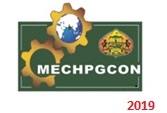 1.Represents the Paper, not Project Report.⃝3.Limited to 300 words.⃝2.Uses third sense, and in one paragraph.⃝4.Relevant Keywords are mentioned.  ⃝1.No figures/ tables from reference papers are included.⃝2.All mathematical equations follow same notations. ⃝3.Each referred point from paper, and it is properly, sufficiently justified in the discussions.⃝1.No derivation from the standard text book is included. ⃝2.The SI units are used throughout. ⃝3.The paragraphs from the manual (in case of software) are reproduced as it is.⃝1.The instruments used are mentioned with specifications and not by photographs.⃝2.The essential software screen shots are only included with proper justification.  ⃝3.The engineering drawings and not rendered outputs of the components are included.⃝4.The assembly drawings are with BoM, overall dimensions, and titles properly given.⃝1.The sample result tables are included with justified significance of each column. ⃝2.The graphical representation includes the legends in legible way. ⃝3.The comments on each graph are included in the discussion. ⃝1.The conclusions are based on the results and discussions. ⃝2.The conclusions are confirming the objectives set forth. ⃝3.Figures, tables, Mathematical equations are not included in the Conclusion.⃝1.All the details of all the references are included format set in the template. ⃝2.Each reference is referred or mentioned at least once somewhere in the paper. ⃝3.References are arranged in some logic e.g. Year of Publication or as cited, etc. ⃝4.No standard text book references, Wikipedia links, Google links are included.⃝1.The paper is based on the at least 80% completed dissertation work. ⃝2.The paper covers all important aspects of a research publication. ⃝3.The problem statement, objectives and concluding remarks are at par with dissertation work. ⃝4.Plagiarism Report included and showing less than 25%. ⃝